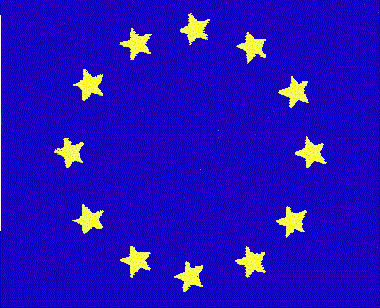 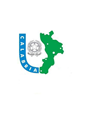 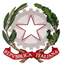 I.I.S. IPSIA “Marconi” Cosenza LS-ITC “Guarasci” RoglianoSEDE: Cosenza IPSIA Diurno e Corso SeraleSEDE: Montalto Uffugo  I.P.S.I.A – I.T.I. Chimica Ambientale                           SEDE: Rogliano  Liceo  Scientifico –  I.T. CommercialePresidenza e Amministrazione: Via degli Stadi, snc 87100 COSENZA        Tel. 0984.481317  Fax 0984 38804      Codice Fiscale98104070788                                                                                                 Codice MeccanograficoCSIS73004      e-mail csis073004@istruzione.it                                                       PEC csis073004@pec.istruzione.itProt. n° Ai Sigg. DocentiLoro SEDEOGGETTO: Convocazione Consigli di Classe.Nei giorni e nella scansione oraria  riportati in allegato alla presente comunicazione, sono convocati i Consigli di classe per discutere i seguenti punti all’ordine del giorno:Insediamento componente alunni e genitori;Andamento didattico e disciplinare della classe;Programmazione di classe in riferimento al “profilo educativo, culturale e professionale” (PECUP) comune a tutti gli indirizzi – D. LGS n° 61/2017;Verifica assenze e note alunni;Varie ed eventuali.Tutti i consigli di classe si svolgeranno  nelle rispettive sedi di Cosenza, Montalto U. e Rogliano, e  saranno presieduti dal Dirigente Scolastico.In caso di assenza del D.S., gli stessi Consigli di Classe saranno presieduti e verbalizzati dai coordinatori regolarmente autorizzati.Si informano inoltre i Docenti che mercoledì 19 dicembre, dalle ore 15,30 alle ore 18,30, si terrà l’incontro scuola-famiglia.SEDI DI COSENZA, ROGLIANO E MONTALTO U.CORSO SERALECosenza, 06 Dicembre 2018                  Il Dirigente Scolastico                                                                          Prof.ssa Maria Rosa De RosaGIORNO E DATAORARIO ECLASSI14.3015.30ORARIO ECLASSI15.3016.30ORARIO E CLASSI16.3017.30ORARIO E CLASSI17.3018.30ORARIO E CLASSI18.3019.30MARTEDÌ 11 Dicembre 20181 N1 E2 N2 E3 N3 E4 N4 E5 N5 ELiceo Scientifico1 A2 A3 A4 A5 AI.T.E.4 A5 A	 	MERCOLEDÌ 12 Dicembre 20181 P1 O2 P1 A3 P2 A/O5 P3 AGIOVEDÌ 13 Dicembre 2018Liceo Scientifico2 B5 B3 B4 BI.T.E.5 A4 A3 A2 A1 AVENERDÌ 14 Dicembre 20183 O4 A/O5 A/OGIORNO E DATAORARIO ECLASSI9.0010.00ORARIO ECLASSI10.0011.00ORARIO E CLASSI11.0012.00ORARIO E CLASSI12.0013.00MARTEDÌ 11 Dicembre 20183 M4 M5 MMERCOLEDÌ12 Dicembre 20183 S4 S5 SGIOVEDÌ13 Dicembre 20183 R4 R5 R